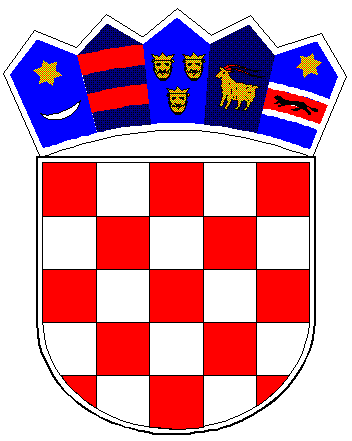       REPUBLIKA HRVATSKA                                                            KRAPINSKO-ZAGORSKA ŽUPANIJA       GRAD PREGRADA       GRADSKO VIJEĆEKlasa: 363-01/19-09/02			                          UrBroj: 2214/01-02-19 -1U Pregradi, 10.09.2019.Na temelju članka 63. stavka 1. Zakona o komunalnom gospodarstvu (Narodne novine br. 68/18. i 110/18. – Odluka Ustavnog suda RH) i članka 32. Statuta Grada Pregrade (Službeni glasnik Krapinsko-zagorske županije br. 6/13, 17/13, 7/18, 16/18-pročišćeni tekst) Gradsko vijeće Grada Pregrade na svojoj   20.  sjednici održanoj dana  10.09.2019. godine, donijelo je ODLUKU O VOĐENJU EVIDENCIJEKOMUNALNE INFRASTRUKTURE GRADA PREGRADEČlanak 1.	Grad Pregrada vodi evidenciju komunalne infrastrukture  koju čini sljedeća komunalna infrastruktura:	1. nerazvrstane ceste 	2. javne prometne površine na kojima nije dopušten promet motornim vozilima (trgovi, pločnici, javni prolazi, javne stube, prečaci, šetališta, biciklističke i pješačke staze, pothodnici, podvožnjaci, nadvožnjaci, mostovi i tuneli ako nisu sastavni dio ceste)	3. javna parkirališta	4. javne garaže	5. javne zelene površine (parkovi, drvoredi, živice, cvjetnjaci, travnjaci, skupine ili pojedinačna stabla, dječja igrališta s pripadajućom opremom, javni sportski i rekreacijski prostori, zelene površine uz ceste i ulice ako nisu sastavni dio ceste)	6. građevine i uređaji javne namjene ( nadstrešnice na stajalištima javnog prometa, javni zdenci, vodoskoci, fontane, javni zahodi, javni satovi, ploče s planom naselja, oznake kulturnih dobara, zaštićenih dijelova prirode i sadržaja turističke namjene, spomenici i skulpture te dr.)	7. javna rasvjeta (građevine i uređaji za rasvjetljavanje nerazvrstanih cesta)	8. groblja i krematoriji 	9. građevine namijenjene obavljanju djelatnosti javnog prijevoza          10. druge građevine komunalne infrastrukture koje služe za obavljanje komunalne djelatnosti, a koje takvima odredi Gradsko vijeće Grada Pregrade.Članak 2.	Komunalna infrastruktura iz članka 1. ove Odluke je javno dobro u općoj uporabi u vlasništvu odnosno suvlasništvu Grada Pregrade i/ili osobe koja obavlja komunalnu djelatnost.Članak 3.	Evidencija komunalne infrastrukture iz članka 1. ove Odluke sadrži:	1. naziv i vrstu komunalne infrastrukture 	2. podatak o katastarskoj i zemljišnoknjižnoj čestici i katastarskoj općini na kojoj se komunalna infrastruktura nalazi	3. podataka o vlasništvu komunalne infrastrukture i osobi koja njome upravlja	4. podatke o zatraženim i izdanim dozvolama za uređenje, građenje i uporabu komunalne infrastrukture, radnjama poduzetim u svrhu rješavanja imovinskopravnih odnosa i statusa komunalne infrastrukture i aktima s tim u vezi.	U evidenciju komunalne infrastrukture se pohranjuju akti iz stavka 1. točke 4. ovog članka, uključujući projekte, odnosno snimke izvedenog stanja.Članak 4.	Evidenciju komunalne infrastrukture iz članka 1. ove Odluke vode  upravni odjeli Grada Pregrade, svaki iz svoje nadležnosti, putem aplikacije Registra nekretnina.	Potvrde iz evidencije komunalne infrastrukture iz članka 1. ove Odluke izdaje upravni odjel Grada Pregrade nadležan za poslove komunalnog gospodarstva.Članak 5.	Ova Odluka stupa na snagu osmog dana od dana objave u Službenom glasniku Krapinsko-zagorske županije.PREDSJEDNICA GRADSKOG VIJEĆA                                                                                                           Tajana Broz